NO. 31 JOURNALof theHOUSE OF REPRESENTATIVESof theSTATE OF SOUTH CAROLINA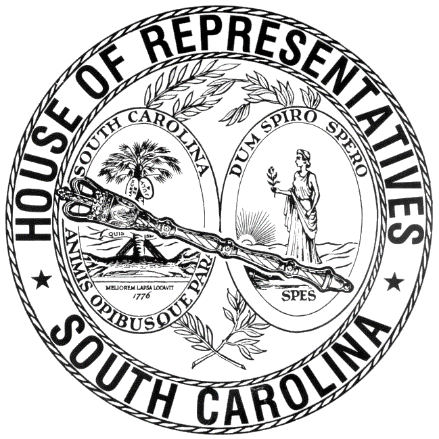 REGULAR SESSION BEGINNING TUESDAY, JANUARY 12, 2021 ________TUESDAY, MARCH 9, 2021(STATEWIDE SESSION)Indicates Matter StrickenIndicates New MatterThe House assembled at 12:00 noon.Deliberations were opened with prayer by Rev. Charles E. Seastrunk, Jr., as follows:	Our thought for today is from Psalm 50:5: “Gather to me my faithful ones, who made a covenant with me by sacrifice.”	Let us pray. Almighty God, we see You in sunlight and joy. Help us trust You in darkness and despair. We give thanks for all You provide for us as people looking for Your care. Be with these Representatives and staff as we begin another week. Guide us in everything we do for the people of this State. Make Your face shine on our first responders and defenders of freedom. Bless our World, Nation, President, State, Governor, Speaker, staff, and all who labor in this vineyard. Heal the wounds, those seen and those hidden, of our men and women who suffer and sacrifice for our freedom. Lord, in Your Mercy, hear our prayers. Amen. Pursuant to Rule 6.3, the House of Representatives was led in the Pledge of Allegiance to the Flag of the United States of America by the SPEAKER PRO TEMPORE.After corrections to the Journal of the proceedings of Friday, the SPEAKER PRO TEMPORE ordered it confirmed.MOTION ADOPTEDRep. S. WILLIAMS moved that when the House adjourns, it adjourn in memory of Dwon "DJ" Fields, Jr., which was agreed to.HOUSE RESOLUTIONThe following was introduced:H. 4037 -- Reps. Simrill, Rutherford and Thayer: A HOUSE RESOLUTION TO AMEND RULE 5 OF THE RULES OF THE HOUSE OF REPRESENTATIVES BY ADDING RULE 5.21 SO AS TO PROVIDE PROCEDURES ON SECOND READING FOR A BILL OR JOINT RESOLUTION TO BE READ ALOUD TO THE CHAMBER.The Resolution was ordered referred to the Committee on Rules.HOUSE RESOLUTIONThe following was introduced:H. 4038 -- Reps. Wooten, Alexander, Allison, Anderson, Atkinson, Bailey, Ballentine, Bamberg, Bannister, Bennett, Bernstein, Blackwell, Bradley, Brawley, Brittain, Bryant, Burns, Bustos, Calhoon, Carter, Caskey, Chumley, Clyburn, Cobb-Hunter, Cogswell, Collins, B. Cox, W. Cox, Crawford, Dabney, Daning, Davis, Dillard, Elliott, Erickson, Felder, Finlay, Forrest, Fry, Gagnon, Garvin, Gatch, Gilliam, Gilliard, Govan, Haddon, Hardee, Hart, Hayes, Henderson-Myers, Henegan, Herbkersman, Hewitt, Hill, Hiott, Hixon, Hosey, Howard, Huggins, Hyde, Jefferson, J. E. Johnson, J. L. Johnson, K. O. Johnson, Jones, Jordan, Kimmons, King, Kirby, Ligon, Long, Lowe, Lucas, Magnuson, Martin, Matthews, May, McCabe, McCravy, McDaniel, McGarry, McGinnis, McKnight, J. Moore, T. Moore, Morgan, D. C. Moss, V. S. Moss, Murphy, Murray, B. Newton, W. Newton, Nutt, Oremus, Ott, Parks, Pendarvis, Pope, Rivers, Robinson, Rose, Rutherford, Sandifer, Simrill, G. M. Smith, G. R. Smith, M. M. Smith, Stavrinakis, Stringer, Taylor, Tedder, Thayer, Thigpen, Trantham, Weeks, West, Wetmore, Wheeler, White, Whitmire, R. Williams, S. Williams, Willis and Yow: A HOUSE RESOLUTION TO CONGRATULATE THE RIVER BLUFF HIGH SCHOOL BOYS BASKETBALL TEAM FOR CAPTURING THE 2021 CLASS AAAAA STATE CHAMPIONSHIP TITLE AND TO HONOR THE TEAM'S EXCEPTIONAL PLAYERS, COACHES, AND STAFF.The Resolution was adopted.HOUSE RESOLUTIONThe following was introduced:H. 4039 -- Reps. Bernstein, Finlay, Alexander, Allison, Anderson, Atkinson, Bailey, Ballentine, Bamberg, Bannister, Bennett, Blackwell, Bradley, Brawley, Brittain, Bryant, Burns, Bustos, Calhoon, Carter, Caskey, Chumley, Clyburn, Cobb-Hunter, Cogswell, Collins, B. Cox, W. Cox, Crawford, Dabney, Daning, Davis, Dillard, Elliott, Erickson, Felder, Forrest, Fry, Gagnon, Garvin, Gatch, Gilliam, Gilliard, Govan, Haddon, Hardee, Hart, Hayes, Henderson-Myers, Henegan, Herbkersman, Hewitt, Hill, Hiott, Hixon, Hosey, Howard, Huggins, Hyde, Jefferson, J. E. Johnson, J. L. Johnson, K. O. Johnson, Jones, Jordan, Kimmons, King, Kirby, Ligon, Long, Lowe, Lucas, Magnuson, Martin, Matthews, May, McCabe, McCravy, McDaniel, McGarry, McGinnis, McKnight, J. Moore, T. Moore, Morgan, D. C. Moss, V. S. Moss, Murphy, Murray, B. Newton, W. Newton, Nutt, Oremus, Ott, Parks, Pendarvis, Pope, Rivers, Robinson, Rose, Rutherford, Sandifer, Simrill, G. M. Smith, G. R. Smith, M. M. Smith, Stavrinakis, Stringer, Taylor, Tedder, Thayer, Thigpen, Trantham, Weeks, West, Wetmore, Wheeler, White, Whitmire, R. Williams, S. Williams, Willis, Wooten and Yow: A HOUSE RESOLUTION TO EXPRESS THE PROFOUND SORROW OF THE MEMBERS OF THE SOUTH CAROLINA HOUSE OF REPRESENTATIVES UPON THE PASSING OF JUDITH MANESS ALLEN OF COLUMBIA, TO CELEBRATE HER LIFE, AND TO EXTEND THE DEEPEST SYMPATHY TO HER FAMILY AND MANY FRIENDS.The Resolution was adopted.HOUSE RESOLUTIONThe following was introduced:H. 4040 -- Reps. McDaniel, King, Ligon, Simrill, Bamberg, Bannister, Bernstein, Brittain, Caskey, Collins, W. Cox, Elliott, Fry, Garvin, Gatch, Hart, Henderson-Myers, Hyde, J. E. Johnson, Jordan, Kimmons, Lucas, McCabe, McCravy, McKnight, T. Moore, Morgan, Murphy, W. Newton, Pendarvis, Pope, Rose, Rutherford, G. M. Smith, Stavrinakis, Tedder, Weeks, Wetmore, Wheeler, Alexander, Allison, Anderson, Atkinson, Bailey, Ballentine, Bennett, Blackwell, Bradley, Brawley, Bryant, Burns, Bustos, Calhoon, Carter, Chumley, Clyburn, Cobb-Hunter, Cogswell, B. Cox, Crawford, Dabney, Daning, Davis, Dillard, Erickson, Felder, Finlay, Forrest, Gagnon, Gilliam, Gilliard, Govan, Haddon, Hardee, Hayes, Henegan, Herbkersman, Hewitt, Hill, Hiott, Hixon, Hosey, Howard, Huggins, Jefferson, J. L. Johnson, K. O. Johnson, Jones, Kirby, Long, Lowe, Magnuson, Martin, Matthews, May, McGarry, McGinnis, J. Moore, D. C. Moss, V. S. Moss, Murray, B. Newton, Nutt, Oremus, Ott, Parks, Rivers, Robinson, Sandifer, G. R. Smith, M. M. Smith, Stringer, Taylor, Thayer, Thigpen, Trantham, West, White, Whitmire, R. Williams, S. Williams, Willis, Wooten and Yow: A HOUSE RESOLUTION TO EXPRESS PROFOUND SORROW UPON THE PASSING OF THE HONORABLE PAUL SHORT, JR., OF CHESTER, TO CELEBRATE HIS LIFE AND ACHIEVEMENTS, AND TO EXTEND THE DEEPEST SYMPATHY TO HIS FAMILY AND MANY FRIENDS.Whereas, the members of the South Carolina House of Representatives were deeply saddened by the death of the Honorable Paul Short, Jr., retired judge of the South Carolina Court of Appeals, on Tuesday, March 2, 2021, at the venerable age of seventy-four; andWhereas, born January 13, 1947, Judge Short was the son of Betty Gray Pearson Short and Paul E. Short, Sr. A diligent and dedicated student, he received his bachelor’s degree in 1968 from The Citadel in Charleston, before attending the University of South Carolina School of Law and earning his juris doctor in 1971. He returned to the classroom over thirty years later, attaining a master’s degree in Judicial Studies from the University of Nevada, Reno in 2003; andWhereas, a dutiful man, Judge Short served in the United States Army on active duty for a brief period in 1971, before serving in the South Carolina National Guard until 1973. He was honorably discharged as a First Lieutenant from the United States Army Reserve in 1974. Following his military service, he practiced law in Chester County for more than twenty years. Judge Short again answered the call to serve in 1982 when he was elected to represent House District 43 in the South Carolina House of Representatives, serving as House Majority Leader from 1989-1991; andWhereas, in 1991, his career path took a turn, as he was elected to serve on the South Carolina Circuit Court as an at-large judge. He served ably in the seat until 1999, when he was elected to serve as the resident judge of the Sixth Judicial Circuit. That same year, he was elected as president of the South Carolina Association of Circuit Court Judges, and was then promptly reelected to serve a second term the following year. In 2004, he was elected to serve on the South Carolina Court of Appeals, where he served diligently until his retirement on December 31, 2019; and Whereas, an active and interested member of his local community, Judge Short was a member of many clubs and associations that act in service to others. Among those are The Citadel Alumni Association, Chester/Fairfield Citadel Club, Sertoma Club, Chester Shrine Club, Chester Masonic Lodge, Chester Rotary Club, and his local American Legion. He also was a member of the Chester County Bar Association, the South Carolina Bar Association, the South Carolina Appellate Court Judges Association, the American Bar Association, the Supreme Court of South Carolina Chief Justice’s Commission on the Profession, and finally the Chester Men’s Golf Association; andWhereas, as a man of faith, Judge Short attended Purity Presbyterian Church in Chester. He served as deacon, elder, Sunday school teacher, and founded the Community Thanksgiving Dinner; andWhereas, he leaves to cherish his memory the love of his life, Linda Huffstetler Short, their two daughters, Lindy Short Blanks and Melanie Short, his four loving grandchildren, Ariel Melinda Blanks, James Noah Edwards, Blythe Rhylynne Edwards, and Mary Kendall Edwards, as well as a host of other family and friends. He will be remembered as a man devoted to his family, and will be greatly missed by all who had the privilege of knowing him. Now, therefore,Be it resolved by the House of Representatives:That the members of the South Carolina House of Representatives, by this resolution, express profound sorrow upon the passing of the Honorable Paul Short, Jr., of Chester, celebrate his life and achievements, and extend the deepest sympathy to his family and many friends.Be it further resolved that a copy of this resolution be presented to the family of the Honorable Paul Short, Jr.The Resolution was adopted.CONCURRENT RESOLUTIONThe following was introduced:H. 4041 -- Reps. Anderson and McKnight: A CONCURRENT RESOLUTION TO REQUEST THE DEPARTMENT OF TRANSPORTATION NAME THE PORTION OF OLD GEORGETOWN ROAD IN WILLIAMSBURG COUNTY FROM ITS INTERSECTION WITH BARTELLS ROAD TO ITS INTERSECTION WITH BURLINGTON ROAD "WILLIAM 'TOON' AND MARY 'BOY' COOPER MEMORIAL HIGHWAY" AND ERECT APPROPRIATE MARKERS OR SIGNS ALONG THIS PORTION OF HIGHWAY CONTAINING THESE WORDS.The Concurrent Resolution was ordered referred to the Committee on Invitations and Memorial Resolutions.CONCURRENT RESOLUTIONThe following was introduced:H. 4042 -- Rep. R. Williams: A CONCURRENT RESOLUTION TO REQUEST THE DEPARTMENT OF TRANSPORTATION NAME THE PORTION OF SOCIETY HILL ROAD IN DARLINGTON COUNTY FROM ITS INTERSECTION WITH GREENFIELD ROAD TO ITS INTERSECTION WITH SOUTH CAROLINA HIGHWAY 34 "COLONEL CHRISTOPHER N. WILLIAMSON ROAD" AND ERECT APPROPRIATE MARKERS OR SIGNS ALONG THIS PORTION OF HIGHWAY CONTAINING THESE WORDS.The Concurrent Resolution was ordered referred to the Committee on Invitations and Memorial Resolutions.CONCURRENT RESOLUTIONThe following was introduced:H. 4043 -- Reps. R. Williams and Lucas: A CONCURRENT RESOLUTION TO REQUEST THE DEPARTMENT OF TRANSPORTATION NAME THE PORTION OF HOFFMEYER ROAD IN DARLINGTON COUNTY WEST OF THE DARLINGTON/FLORENCE COUNTY LINE TO A POINT WEST OF ITS INTERSECTION WITH SOUTH CAROLINA HIGHWAY 340 "TERRENCE CARRAWAY MEMORIAL HIGHWAY" AND ERECT APPROPRIATE MARKERS OR SIGNS ALONG THIS PORTION OF HIGHWAY CONTAINING THESE WORDS.The Concurrent Resolution was ordered referred to the Committee on Invitations and Memorial Resolutions.INTRODUCTION OF BILLS  The following Bills were introduced, read the first time, and referred to appropriate committees:H. 4036 -- Reps. Tedder, Garvin, Thigpen, Rose, J. L. Johnson, Govan, Henegan, Bernstein, Hart and K. O. Johnson: A BILL TO AMEND THE CODE OF LAWS OF SOUTH CAROLINA, 1976, BY ADDING SECTION 7-5-145 SO AS TO PROVIDE THAT AN INDIVIDUAL WHO IS QUALIFIED TO REGISTER TO VOTE MAY REGISTER IN PERSON AND THEN IMMEDIATELY VOTE AT AN IN-PERSON ABSENTEE VOTING LOCATION IN THE PERSON'S COUNTY OF RESIDENCE DURING THE PERIOD FOR IN-PERSON ABSENTEE VOTING ESTABLISHED PURSUANT TO THIS ACT, AND TO ESTABLISH PROCEDURES FOR SAME DAY REGISTRATION AND VOTING AT IN-PERSON ABSENTEE VOTING LOCATIONS; AND BY ADDING SECTION 7-15-325 SO AS TO ESTABLISH A THIRTY-DAY PERIOD DURING WHICH ALL QUALIFIED ELECTORS OF THIS STATE MUST BE ALLOWED TO CAST AN IN-PERSON ABSENTEE BALLOT WITHOUT BEING REQUIRED TO ASSERT, STATE, OFFER, OR PROVIDE AN EXCUSE, JUSTIFICATION, OR REASON, AND TO SPECIFY THE DAYS AND HOURS THAT THE IN-PERSON ABSENTEE VOTING LOCATIONS ESTABLISHED PURSUANT TO THIS ACT MUST BE OPEN.Referred to Committee on JudiciaryS. 105 -- Senator Campsen: A BILL TO AMEND SECTION 29-5-130, CODE OF LAWS OF SOUTH CAROLINA, 1976, RELATING TO THE ENFORCEMENT OF CERTAIN LIENS BEFORE A MAGISTRATES COURT, SO AS TO INCREASE THE AMOUNT OF A LIEN THAT MAY BE ENFORCED BY A PETITION TO A MAGISTRATE.Referred to Committee on JudiciaryS. 208 -- Senators Hembree, Bennett, Gustafson and Loftis: A BILL TO AMEND SECTION 59-19-350(A) OF THE 1976 CODE, RELATING TO SCHOOLS OF CHOICE, TO PROVIDE THAT SCHOOL DISTRICTS MAY INSTEAD CREATE MULTIPLE SCHOOLS OF INNOVATION, AND TO PROVIDE THAT EACH EXEMPTION FROM STATE STATUTES AND REGULATIONS BY SCHOOLS OF INNOVATION MUST BE APPROVED BY A TWO-THIRDS VOTE OF THE STATE BOARD OF EDUCATION.Referred to Committee on Education and Public WorksROLL CALLThe roll call of the House of Representatives was taken resulting as follows:Total Present--118LEAVE OF ABSENCEThe SPEAKER PRO TEMPORE granted Rep. HAYES a leave of absence for the day.LEAVE OF ABSENCEThe SPEAKER PRO TEMPORE granted Rep. COGSWELL a leave of absence for the day.DOCTOR OF THE DAYAnnouncement was made that Dr. March E. Seabrook of West Columbia was the Doctor of the Day for the General Assembly.CO-SPONSORS ADDED AND REMOVEDIn accordance with House Rule 5.2 below:“5.2 Every bill before presentation shall have its title endorsed; every report, its title at length; every petition, memorial, or other paper, its prayer or substance; and, in every instance, the name of the member presenting any paper shall be endorsed and the papers shall be presented by the member to the Speaker at the desk. A member may add his name to a bill or resolution or a co-sponsor of a bill or resolution may remove his name at any time prior to the bill or resolution receiving passage on second reading. The member or co-sponsor shall notify the Clerk of the House in writing of his desire to have his name added or removed from the bill or resolution. The Clerk of the House shall print the member's or co-sponsor's written notification in the House Journal. The removal or addition of a name does not apply to a bill or resolution sponsored by a committee.” CO-SPONSOR ADDEDCO-SPONSORS ADDEDCO-SPONSOR ADDEDCO-SPONSOR ADDEDCO-SPONSOR ADDEDCO-SPONSOR ADDEDCO-SPONSORS ADDEDCO-SPONSOR ADDEDCO-SPONSORS ADDEDCO-SPONSOR ADDEDCO-SPONSOR ADDEDCO-SPONSORS ADDEDCO-SPONSORS ADDEDCO-SPONSORS ADDEDCO-SPONSORS ADDEDCO-SPONSOR ADDEDCO-SPONSORS ADDEDCO-SPONSORS ADDEDCO-SPONSOR ADDEDCO-SPONSOR ADDEDCO-SPONSOR ADDEDCO-SPONSOR ADDEDCO-SPONSOR ADDEDCO-SPONSORS ADDEDCO-SPONSOR ADDEDCO-SPONSOR ADDEDCO-SPONSORS REMOVEDCO-SPONSOR REMOVEDCO-SPONSORS REMOVEDSPEAKER IN CHAIRLEAVE OF ABSENCEThe SPEAKER granted Rep. CRAWFORD a temporary leave of absence.H. 3770--SENT TO THE SENATEThe following Joint Resolution was taken up:H. 3770 -- Reps. G. M. Smith, Stavrinakis, Wetmore, Weeks, Hewitt, Wheeler, Erickson, Bradley, W. Newton and Dillard: A JOINT RESOLUTION TO AUTHORIZE THE USE OF FEDERAL FUNDS FROM THE EMERGENCY RENTAL ASSISTANCE PROGRAM, AND TO PROVIDE THE MANNER IN WHICH THE FUNDS MUST BE DISTRIBUTED.The Joint Resolution was read the third time and ordered sent to the Senate.  H. 3444--DEBATE ADJOURNEDThe following Bill was taken up:H. 3444 -- Reps. Lucas, McGarry, Burns, Haddon, Pope, McCravy, Forrest, Caskey, McGinnis, Hosey, Hixon, Hewitt, Bailey, W. Newton, Herbkersman, J. E. Johnson, Brittain, Erickson, Bradley, B. Newton, Fry, Crawford, S. Williams, Taylor, Huggins and Bryant: A BILL TO AMEND SECTION 7-3-10, CODE OF LAWS OF SOUTH CAROLINA, 1976, RELATING TO THE CREATION, COMPOSITION, POWERS, AND DUTIES OF THE STATE ELECTION COMMISSION, SO AS TO RECONSTITUTE THE STATE ELECTION COMMISSION AND REVISE THE COMMISSION'S COMPOSITION, POWERS, AND DUTIES; AND TO AMEND SECTIONS 7-17-70 AND 7-17-220, BOTH RELATING TO MEETINGS OF THE STATE BOARD, SO AS TO MAKE CONFORMING CHANGES.Rep. HIOTT moved to adjourn debate on the Bill, which was agreed to.  H. 3605--ORDERED TO THIRD READINGThe following Bill was taken up:H. 3605 -- Rep. White: A BILL TO AMEND THE CODE OF LAWS OF SOUTH CAROLINA, 1976, BY REPEALING SECTION 11-11-90 RELATING TO MEETINGS OF APPROPRIATION COMMITTEES.Rep. COBB-HUNTER explained the Bill.The yeas and nays were taken resulting as follows:  Yeas 103; Nays 16 Those who voted in the affirmative are:Total--103 Those who voted in the negative are:Total--16So, the Bill was read the second time and ordered to third reading.  H. 3094--REQUESTS FOR DEBATEThe following Bill was taken up:H. 3094 -- Reps. B. Cox, White, Lucas, Burns, Jones, Allison, Caskey, Chumley, Collins, Crawford, Daning, Davis, Elliott, Erickson, Felder, Forrest, Fry, Gagnon, Gatch, Gilliam, Haddon, Hardee, Hewitt, Hiott, Hixon, Huggins, Jordan, Kimmons, Ligon, Long, Magnuson, McCravy, Morgan, Murphy, B. Newton, W. Newton, Nutt, Oremus, Pope, Simrill, G. M. Smith, G. R. Smith, M. M. Smith, Stringer, Taylor, Thayer, Trantham, West, Whitmire, Willis, Wooten, Yow, McGarry, Bryant, V. S. Moss, T. Moore, McCabe, Hosey, W. Cox, Bailey, Lowe, Atkinson, J. E. Johnson, Brittain, Bennett, Hyde, Sandifer, McGinnis and Martin: A BILL TO AMEND SECTION 23-31-210, CODE OF LAWS OF SOUTH CAROLINA, 1976, RELATING TO THE ISSUANCE OF CONCEALED WEAPON PERMITS, SO AS TO ENACT THE "OPEN CARRY WITH TRAINING ACT" BY REVISING THE DEFINITION OF THE TERM "CONCEALABLE WEAPON" TO ALLOW A PERMIT HOLDER TO CARRY A CONCEALABLE WEAPON OPENLY ON HIS PERSON; AND TO AMEND SECTION 16-23-20, RELATING TO THE CARRYING OF A HANDGUN, SO AS TO PROVIDE A PERSON WHO POSSESSES A CONCEALED WEAPON PERMIT MAY CARRY IT OPENLY ON OR ABOUT HIS PERSON IN A VEHICLE.Reps. B. COX, MAGNUSON, B. NEWTON, MCGARRY, MAY, DABNEY, BLACKWELL, HIXON, HIOTT, HUGGINS, MATTHEWS, MARTIN, G. R. SMITH, JONES, TAYLOR, FORREST, ALLISON, TRANTHAM, V. S. MOSS, BENNETT, NUTT, PENDARVIS, KIRBY, HART, GARVIN, R. WILLIAMS, JEFFERSON, J. L. JOHNSON, HOSEY, THIGPEN, HEWITT, WEEKS, HENDERSON-MYERS, TEDDER, GOVAN, MCDANIEL, GATCH, BRAWLEY and MORGAN requested debate on the Bill.Further proceedings were interrupted by expiration of time on the uncontested Calendar.  RECURRENCE TO THE MORNING HOURRep. FORREST moved that the House recur to the morning hour, which was agreed to.H. 3444--DEBATE ADJOURNEDThe following Bill was taken up:H. 3444 -- Reps. Lucas, McGarry, Burns, Haddon, Pope, McCravy, Forrest, Caskey, McGinnis, Hosey, Hixon, Hewitt, Bailey, W. Newton, Herbkersman, J. E. Johnson, Brittain, Erickson, Bradley, B. Newton, Fry, Crawford, S. Williams, Taylor, Huggins and Bryant: A BILL TO AMEND SECTION 7-3-10, CODE OF LAWS OF SOUTH CAROLINA, 1976, RELATING TO THE CREATION, COMPOSITION, POWERS, AND DUTIES OF THE STATE ELECTION COMMISSION, SO AS TO RECONSTITUTE THE STATE ELECTION COMMISSION AND REVISE THE COMMISSION'S COMPOSITION, POWERS, AND DUTIES; AND TO AMEND SECTIONS 7-17-70 AND 7-17-220, BOTH RELATING TO MEETINGS OF THE STATE BOARD, SO AS TO MAKE CONFORMING CHANGES.Rep. SIMRILL moved to adjourn debate on the Bill until Wednesday, March 10, which was agreed to.H. 3211--ORDERED TO THIRD READINGThe following Bill was taken up:H. 3211 -- Reps. Bernstein, Collins and Kimmons: A BILL TO AMEND SECTION 63-1-50, AS AMENDED, CODE OF LAWS OF SOUTH CAROLINA, 1976, RELATING TO THE JOINT CITIZENS AND LEGISLATIVE COMMITTEE ON CHILDREN, SO AS TO REAUTHORIZE THE COMMITTEE THROUGH DECEMBER 31, 2030.Rep. BERNSTEIN explained the Bill.The yeas and nays were taken resulting as follows:  Yeas 114; Nays 2 Those who voted in the affirmative are:Total--114 Those who voted in the negative are:Total--2So, the Bill was read the second time and ordered to third reading.  STATEMENT FOR JOURNAL	I was temporarily out of the Chamber on constituent business during the vote on H. 3211. If I had been present, I would have voted in favor of the Bill.	Rep. Sylleste DavisH. 3821--ORDERED TO THIRD READINGThe following Bill was taken up:H. 3821 -- Reps. W. Newton and Herbkersman: A BILL TO AMEND THE CODE OF LAWS OF SOUTH CAROLINA, 1976, BY ADDING ARTICLE 6 TO CHAPTER 5, TITLE 63 SO AS TO ENACT THE "SOUTH CAROLINA UNIFORM TRANSFERS TO MINORS ACT"; TO PROVIDE FOR THE UNIFORM MANNER IN WHICH AND PROCEDURES AND REQUIREMENTS UNDER WHICH TRANSFERS OF CUSTODIAL PROPERTY MAY BE MADE FOR THE BENEFIT OF A MINOR; AND TO REPEAL ARTICLE 5 OF CHAPTER 5, TITLE 63 RELATING TO THE "SOUTH CAROLINA UNIFORM GIFTS TO MINORS ACT".Rep. BERNSTEIN explained the Bill.The yeas and nays were taken resulting as follows:  Yeas 118; Nays 0 Those who voted in the affirmative are:Total--118 Those who voted in the negative are:Total--0So, the Bill was read the second time and ordered to third reading.  STATEMENT FOR JOURNAL	I was temporarily out of the Chamber on constituent business during the vote on H. 3821. If I had been present, I would have voted in favor of the Bill.	Rep. Sylleste DavisSPEAKER PRO TEMPORE IN CHAIRH. 3024--AMENDED AND ORDERED TO THIRD READINGThe following Bill was taken up:H. 3024 -- Reps. Henegan, Robinson, Thigpen, Pendarvis, Yow, Bryant, D. C. Moss, Matthews, Brawley and Stavrinakis: A BILL TO AMEND THE CODE OF LAWS OF SOUTH CAROLINA, 1976, BY ADDING SECTION 40-7-355 SO AS TO AUTHORIZE THE STATE BOARD OF BARBER EXAMINERS TO ISSUE MOBILE BARBERSHOP PERMITS, TO ESTABLISH PERMIT REQUIREMENTS, AND TO FURTHER PROVIDE FOR THE REGULATION OF MOBILE BARBERSHOPS.The Committee on Medical, Military, Public and Municipal Affairs proposed the following Amendment No. 1 to H. 3024 (COUNCIL\WAB\3024C001.RT.WAB21), which was adopted:Amend the bill, as and if amended, SECTION 1, by striking Section 40-7-355(D)(1) and inserting:/	(D)(1)	Before a mobile barbershop permit may be issued, an inspection of the mobile barbershop must be conducted by a representative of the board pursuant to Sections 40-7-320 and 40-7-330. Upon satisfactory inspection, the board shall issue the applicant a mobile barbershop a biannual permit to be affixed within the mobile barbershop as prescribed by the board. The board also shall issue a permit card to be carried by the barber when practicing barbering through a portable barber operation.		/Amend the bill further, SECTION 1, by striking Section 40-7-355(H) and inserting:/	(H)	A licensed barber at all times must be in charge and present during the operation of a mobile barbershop and is responsible for all barbering services provided at the mobile barbershop.		/Renumber sections to conform.Amend title to conform.Rep. PARKS explained the amendment.The amendment was then adopted.The question recurred to the passage of the Bill.The yeas and nays were taken resulting as follows:  Yeas 85; Nays 29 Those who voted in the affirmative are:Total--85 Those who voted in the negative are:Total--29So, the Bill, as amended, was read the second time and ordered to third reading.STATEMENT FOR JOURNAL	I was temporarily out of the Chamber on constituent business during the vote on H. 3024. If I had been present, I would have voted in against of the Bill.	Rep. Sylleste DavisH. 3225--AMENDED AND ORDERED TO THIRD READINGThe following Bill was taken up:H. 3225 -- Reps. Garvin, Robinson, Thigpen, Cobb-Hunter, Matthews, K. O. Johnson, Brawley and Hill: A BILL TO AMEND THE CODE OF LAWS OF SOUTH CAROLINA, 1976, TO ENACT THE "SOUTH CAROLINA DIGNITY IN PREGNANCY AND CHILDBIRTH ACT" BY ADDING CHAPTER 42 TO TITLE 44 SO AS TO REQUIRE PERINATAL HEALTH CARE PROVIDERS TO IMPLEMENT AN EVIDENCE-BASED IMPLICIT BIAS PROGRAM TO TRAIN HEALTH CARE STAFF, TO ESTABLISH REQUIREMENTS FOR THE PROGRAM, AND FOR OTHER PURPOSES.The Committee on Medical, Military, Public and Municipal Affairs proposed the following Amendment No. 1 to H. 3225 (COUNCIL\VR\3225C002.GT.CM21), which was adopted:Amend the bill, as and if amended, by striking all after the enacting words and inserting:/	SECTION	1.	(A)(1)	There is created a study committee to examine:			(a)	the maternal mortality rate among non-Hispanic Black women in South Carolina, and how this varies from the rates experienced by other women;			(b)	maternal mortality data associated with perinatal care, including by race or ethnicity, to determine any statewide trends, statistically significant differences in maternal mortality rates among races or ethnicities, and reasons for the differences; and			(c)	all methods and practices that will improve rates of maternal mortality among non-Hispanic Black women in South Carolina.		(2)	For purposes of this SECTION: 			(a)	‘Health care provider’ means a hospital, as defined in Section 44-7-130, that provides perinatal care, a birthing center, as defined in Section 44-89-30, and any primary health care clinic or physician’s office in the State delivering perinatal care services.			(b)	‘Perinatal care’ means the provision of care during pregnancy, labor, delivery, and postpartum and neonatal periods.	(B)	The study committee shall provide a report that: 		(1)	Addresses the areas of examination set forth in subsection (A); and		(2)	makes recommendations for legislative or policy changes to decrease maternal mortality rates and disparities in maternal mortality rates associated with perinatal care. 	(C)(1)	The study committee is composed of thirteen members, consisting of:			(a)	two administrators of hospitals that provide perinatal care whose patient demographics are well represented by communities of color, appointed in consultation with the South Carolina Hospital Association as follows:				(i)	one member appointed by the Chair of the Senate Medical Affairs Committee; and				(ii)	one member appointed by the Chair of the House Medical, Military, Public and Municipal Affairs Committee;			(b)	two obstetrician gynecologists providing perinatal care whose patient demographics are well represented by communities of color, appointed in consultation with the South Carolina Medical Association as follows:				(i)	one member appointed by the Senate Minority Leader; and				(ii)	one member appointed by the House Minority Leader;			(c)	a psychologist appointed by the Senate Majority Leader, in consultation with the South Carolina Board of Examiners in Psychology;			(d)	a mental health professional appointed by the House Majority Leader, in consultation with the South Carolina Board of Examiners for Licensure of Professional Counselors, Marriage and Family Therapists, Addiction Counselors and Psycho-Educational Specialists;			(e)	two advanced practice registered nurses providing perinatal care whose patient demographics are well represented by communities of color, appointed by the Governor, in consultation with the Board of Nursing; 			(f)	one birthing center administrator and one licensed lay midwife, whose patient demographics are well represented by communities of color, appointed by the Governor, in consultation with the state Midwifery Advisory Council;			(g)	one individual with public health expertise, relating specifically to perinatal public health issues, appointed by the Director of the Department of Health and Environmental Control; 			(h)	one individual with public health expertise, relating specifically to perinatal public health issues and who actively participates in the South Carolina Birth Outcomes Initiative, appointed by the Director of the Department of Health and Human Services; 			(i)	one member of the state Maternal Morbidity and Mortality Review Committee, appointed by the Director of the Department of Health and Environmental Control; and			(j)	one member with expertise in health data and statistics appointed by the Executive Director of the South Carolina Revenue and Fiscal Affairs Office.		(2)	A vacancy in the membership of the study committee must be filled in the manner of the original appointment.		(3)	Members of the study committee shall serve without per diem, mileage, or other compensation generally provided to members of boards and commissions.	(D)	The Senate Medical Affairs Committee and the House Medical, Military, Public and Municipal Affairs Committee shall provide appropriate staffing for the study committee.	(E)	The study committee shall provide a report with findings and recommendations to the General Assembly by January 1, 2022. The study committee shall dissolve upon providing its report to the General Assembly or on January 1, 2022, whichever occurs first.SECTION	2.	This act takes effect upon approval of the Governor.			/Amend the bill further, as and if amended, by inserting after the title and before the enacting words:/	Whereas, every person should be entitled to dignity and respect during and after pregnancy and childbirth. Obstetric and gynecological patients should receive the best care possible regardless of race, gender, age, class, disability, language proficiency, nationality, immigration status, or religion; and 	Whereas, among developed nations, the United States has the highest maternal mortality rate, which refers to the death of a woman during her pregnancy or up to a year after her pregnancy has terminated but only including causes related to her pregnancy and excluding accidental causes. About 700 women die each year in the United States from childbirth, and another 50,000 suffer from severe complications; and	Whereas, according to the Centers for Disease Control and Prevention (CDC), in 2017, the maternal morbidity rate for African American women in the United States was 43.5 for every 100,000, a rate three to four times higher than for any other race. For every thirteen White women, there are forty-four Black women who die from pregnancy complications; and	Whereas, South Carolina’s maternal mortality rate is the eighth highest in the country with 26.5 mothers dying from pregnancy complications for every 100,000 births, compared to the national average of 20.7; and	Whereas, from 2011-2015, non-Hispanic Black women had a maternal mortality rate nearly four times greater than White women. A ‘pregnancy-related death’ means the death of a person while pregnant or within three hundred sixty-five days of the end of a pregnancy, irrespective of the duration or site of the pregnancy, from any cause related to, or aggravated by, the pregnancy or its management, but not from accidental or incidental causes; and 	Whereas, severe bleeding, cardiovascular conditions, and hypertension are a few of the most common causes of maternal morbidity in this State, and more than half of the deaths have been deemed preventable by the CDC; and 	Whereas, the combination of access to prenatal care, socioeconomic status, general physical health, and other factors negatively affect maternal morbidity among non-Hispanic Black women in South Carolina. Training and testing on all aspects of these influencing factors should be developed for health care providers. Additionally, a system for tracking and measuring data related to these influencing factors needs to be developed because what cannot be measured cannot be improved; and 	Whereas, it is the intent of the General Assembly to reduce the maternal mortality rate in South Carolina. Now, therefore,		/Renumber sections to conform.Amend title to conform.Rep. BRAWLEY explained the amendment.The amendment was then adopted.The question recurred to the passage of the Bill.The yeas and nays were taken resulting as follows:  Yeas 64; Nays 46 Those who voted in the affirmative are:Total--64 Those who voted in the negative are:Total--46So, the Bill, as amended, was read the second time and ordered to third reading.H. 3466--REQUESTS FOR DEBATEThe following Bill was taken up:H. 3466 -- Reps. Long, McGarry, Pope, Forrest and Magnuson:  A BILL TO AMEND THE CODE OF LAWS OF SOUTH CAROLINA, 1976, BY ADDING SECTION 40-80-65 SO AS TO PROVIDE PROCEDURES THROUGH WHICH A FIRE DEPARTMENT THAT ASSUMES THE COST OF TRAINING A FIREFIGHTER MAY BE REIMBURSED FOR THESE COSTS BY OTHER FIRE DEPARTMENTS THAT SUBSEQUENTLY HIRE THE FIREFIGHTER WITHIN A CERTAIN PERIOD OF TIME.Rep. MATTHEWS explained the Bill.Reps. HILL, GAGNON, W. COX, WHITE, HIOTT, HUGGINS, STRINGER and MCGINNIS requested debate on the Bill.S. 287--ORDERED TO THIRD READINGThe following Bill was taken up:S. 287 -- Senators Gambrell and Loftis: A BILL TO AMEND SECTION 40-45-220, CODE OF LAWS OF SOUTH CAROLINA, 1976, RELATING TO QUALIFICATIONS FOR LICENSURE BY THE BOARD OF PHYSICAL THERAPY EXAMINERS, AND SECTION 40-45-240, RELATING TO APPLICANTS FOR LICENSURE BY ENDORSEMENT FOR LICENSEES FROM OTHER JURISDICTIONS, BOTH SO AS TO REQUIRE CERTAIN FINGERPRINT-SUPPORTED STATE AND NATIONAL CRIMINAL RECORDS CHECKS FOR INITIAL LICENSURE APPLICANTS, TO PROVIDE THE RESULTS OF THESE RECORDS CHECKS MUST BE PROVIDED TO THE DEPARTMENT OF LABOR, LICENSING AND REGULATION, TO AUTHORIZE THE STATE LAW ENFORCEMENT DIVISION TO RETAIN FINGERPRINTS FOR CERTAIN PURPOSES, TO PROVIDE APPLICANTS MUST BARE RELATED COSTS, AND TO PROVIDE THE DEPARTMENT SHALL KEEP INFORMATION RECEIVED PURSUANT TO THIS ACT CONFIDENTIAL, SUBJECT TO AN EXCEPTION.Rep. PARKS explained the Bill.The yeas and nays were taken resulting as follows:  Yeas 118; Nays 1 Those who voted in the affirmative are:Total--118 Those who voted in the negative are:Total--1So, the Bill was read the second time and ordered to third reading.  H. 3925--RECALLED FROM COMMITTEE ON EDUCATION AND PUBLIC WORKSOn motion of Rep. ALLISON, with unanimous consent, the following Joint Resolution was ordered recalled from the Committee on Education and Public Works:H. 3925 -- Reps. Allison, Trantham, Felder, Simrill, Ligon, Collins, Calhoon, Huggins, McCabe and Pope: A JOINT RESOLUTION TO WAIVE CERTAIN PROVISIONS OF SECTION 59-63-100 OF THE 1976 CODE RELATING TO LIMITATIONS ON HOMESCHOOL STUDENT ELIGIBILITY TO PARTICIPATE IN PUBLIC SCHOOL INTERSCHOLASTIC ACTIVITIES FOR THE 2021-2022 AND 2022-2023 SCHOOL YEARS.H. 3930--ADOPTEDThe following House Resolution was taken up:  H. 3930 -- Reps. Stavrinakis, Herbkersman, Murphy, Rutherford, Bernstein and Simrill: A HOUSE RESOLUTION TO RECOGNIZE AND COMMEND GREECE AS IT ASSUMES AN INCREASING LEADERSHIP ROLE IN RESOLVING LONG-STANDING DIPLOMATIC ISSUES IN ITS NEIGHBORHOOD, TO AFFIRM OUR COMMON VISION TO INTEGRATE THE COUNTRIES OF THE REGION FIRMLY IN EUROPEAN AND EURO-ATLANTIC INSTITUTIONS, AND TO CELEBRATE MARCH 25, 2021, AS THE 200TH ANNIVERSARY OF GREEK INDEPENDENCE.The Resolution was adopted.H. 3907--ADOPTED AND SENT TO SENATEThe following Concurrent Resolution was taken up:  H. 3907 -- Rep. McKnight: A CONCURRENT RESOLUTION TO REQUEST THE DEPARTMENT OF TRANSPORTATION NAME THE PORTION OF HEMMINGWAY HIGHWAY IN WILLIAMSBURG COUNTY FROM ITS INTERSECTION WITH WILD TURKEY ROAD TO ITS INTERSECTION WITH HENRY ROAD "W.B. WILSON 'THE WORKHORSE' HIGHWAY" AND ERECT APPROPRIATE MARKERS OR SIGNS ALONG THIS PORTION OF HIGHWAY CONTAINING THESE WORDS.The Concurrent Resolution was adopted and sent to the Senate.RECURRENCE TO THE MORNING HOURRep. T. MOORE moved that the House recur to the morning hour, which was agreed to.HOUSE RESOLUTIONThe following was introduced:H. 4044 -- Reps. Nutt, Alexander, Allison, Anderson, Atkinson, Bailey, Ballentine, Bamberg, Bannister, Bennett, Bernstein, Blackwell, Bradley, Brawley, Brittain, Bryant, Burns, Bustos, Calhoon, Carter, Caskey, Chumley, Clyburn, Cobb-Hunter, Cogswell, Collins, B. Cox, W. Cox, Crawford, Dabney, Daning, Davis, Dillard, Elliott, Erickson, Felder, Finlay, Forrest, Fry, Gagnon, Garvin, Gatch, Gilliam, Gilliard, Govan, Haddon, Hardee, Hart, Hayes, Henderson-Myers, Henegan, Herbkersman, Hewitt, Hill, Hiott, Hixon, Hosey, Howard, Huggins, Hyde, Jefferson, J. E. Johnson, J. L. Johnson, K. O. Johnson, Jones, Jordan, Kimmons, King, Kirby, Ligon, Long, Lowe, Lucas, Magnuson, Martin, Matthews, May, McCabe, McCravy, McDaniel, McGarry, McGinnis, McKnight, J. Moore, T. Moore, Morgan, D. C. Moss, V. S. Moss, Murphy, Murray, B. Newton, W. Newton, Oremus, Ott, Parks, Pendarvis, Pope, Rivers, Robinson, Rose, Rutherford, Sandifer, Simrill, G. M. Smith, G. R. Smith, M. M. Smith, Stavrinakis, Stringer, Taylor, Tedder, Thayer, Thigpen, Trantham, Weeks, West, Wetmore, Wheeler, White, Whitmire, R. Williams, S. Williams, Willis, Wooten and Yow: A HOUSE RESOLUTION TO RECOGNIZE AND COMMEND THE PROFESSIONAL ENGINEERS WHO LIVE AND WORK IN THE GREAT STATE OF SOUTH CAROLINA, TO ENCOURAGE ALL SOUTH CAROLINIANS TO HONOR OUR ENGINEERS FOR THEIR MANY CONTRIBUTIONS TO THE PALMETTO STATE'S QUALITY OF LIFE, AND TO DECLARE 
TUESDAY, MARCH 23, 2021, AS "PROFESSIONAL ENGINEERS DAY" IN SOUTH CAROLINA.The Resolution was adopted.HOUSE RESOLUTIONThe following was introduced:H. 4045 -- Reps. Forrest, Alexander, Allison, Anderson, Atkinson, Bailey, Ballentine, Bamberg, Bannister, Bennett, Bernstein, Blackwell, Bradley, Brawley, Brittain, Bryant, Burns, Bustos, Calhoon, Carter, Caskey, Chumley, Clyburn, Cobb-Hunter, Cogswell, Collins, B. Cox, W. Cox, Crawford, Dabney, Daning, Davis, Dillard, Elliott, Erickson, Felder, Finlay, Fry, Gagnon, Garvin, Gatch, Gilliam, Gilliard, Govan, Haddon, Hardee, Hart, Hayes, Henderson-Myers, Henegan, Herbkersman, Hewitt, Hill, Hiott, Hixon, Hosey, Howard, Huggins, Hyde, Jefferson, J. E. Johnson, J. L. Johnson, K. O. Johnson, Jones, Jordan, Kimmons, King, Kirby, Ligon, Long, Lowe, Lucas, Magnuson, Martin, Matthews, May, McCabe, McCravy, McDaniel, McGarry, McGinnis, McKnight, J. Moore, T. Moore, Morgan, D. C. Moss, V. S. Moss, Murphy, Murray, B. Newton, W. Newton, Nutt, Oremus, Ott, Parks, Pendarvis, Pope, Rivers, Robinson, Rose, Rutherford, Sandifer, Simrill, G. M. Smith, G. R. Smith, M. M. Smith, Stavrinakis, Stringer, Taylor, Tedder, Thayer, Thigpen, Trantham, Weeks, West, Wetmore, Wheeler, White, Whitmire, R. Williams, S. Williams, Willis, Wooten and Yow: A HOUSE RESOLUTION TO RECOGNIZE AND HONOR THE SALUDA HIGH SCHOOL GIRLS VARSITY BASKETBALL TEAM, COACHES, AND SCHOOL OFFICIALS FOR AN OUTSTANDING SEASON AND TO CONGRATULATE THEM FOR WINNING THE 2021 SOUTH CAROLINA CLASS AA STATE CHAMPIONSHIP TITLE.The Resolution was adopted.INTRODUCTION OF BILLS  The following Bills were introduced, read the first time, and referred to appropriate committees:H. 4046 -- Rep. Hill: A BILL TO AMEND THE CODE OF LAWS OF SOUTH CAROLINA, 1976, TO ENACT THE "SOUTH CAROLINA UNBORN VICTIMS OF VIOLENCE ACT OF 2021" BY ADDING ARTICLE 21 TO CHAPTER 3, TITLE 16 SO AS TO PROVIDE THAT THE DELIBERATE TERMINATION OF AN UNBORN CHILD BY ANY MEANS OR AT ANY STAGE OF DEVELOPMENT IS MURDER; TO CREATE CRIMINAL PENALTIES; TO DECLARE CERTAIN ABORTION-RELATED UNITED STATES SUPREME COURT DECISIONS VOID AND UNENFORCEABLE IN THE STATE OF SOUTH CAROLINA; TO PROHIBIT STATE OFFICIALS FROM ENFORCING COURT ORDERS CONTRARY TO THE PROVISIONS OF THIS ARTICLE AND TO SUBJECT STATE OFFICIALS WHO VIOLATE THE PROVISIONS OF THIS ARTICLE TO PROFESSIONAL DISCIPLINE; AND FOR OTHER PURPOSES.Referred to Committee on JudiciaryH. 4047 -- Reps. McKnight, McCravy, Erickson, Pope, Oremus, Jones, Long, Chumley, Haddon, Magnuson, G. R. Smith, Trantham, Burns, May, McCabe, Taylor, Dabney, Bannister, Forrest, Hiott, Hixon, Jordan and Lowe: A BILL TO AMEND THE CODE OF LAWS OF SOUTH CAROLINA, 1976, TO ENACT THE "SOUTH CAROLINA VULNERABLE CHILD COMPASSION AND PROTECTION ACT" BY ADDING CHAPTER 139 TO TITLE 44 SO AS TO PROHIBIT THE PERFORMANCE OF A MEDICAL PROCEDURE OR THE PRESCRIPTION OR ISSUANCE OF MEDICATION, UPON OR TO A MINOR, THAT IS INTENDED TO ALTER THE APPEARANCE OF THE MINOR'S GENDER OR DELAY PUBERTY, WITH EXCEPTIONS; TO CREATE CRIMINAL PENALTIES; AND FOR OTHER PURPOSES.Referred to Committee on JudiciaryH. 4048 -- Rep. G. M. Smith: A BILL TO AMEND THE CODE OF LAWS OF SOUTH CAROLINA, 1976, BY ADDING SECTION 1-11-445 SO AS PROVIDE THAT THE STATE OF SOUTH CAROLINA MUST PROVIDE A LEGAL DEFENSE FOR AND INDEMNIFICATION TO A STATE AGENCY, DEPARTMENT, OR INSTRUMENTALITY AGAINST A CLAIM OR SUIT THAT ARISES OUT OF OR BY VIRTUE OF THE PERFORMANCE OF OFFICIAL DUTIES ON BEHALF OF A STATE AGENCY, DEPARTMENT, OR INSTRUMENTALITY, AND TO PROVIDE A SIMILAR DEFENSE AND INDEMNIFICATION TO BOARD MEMBERS AND EMPLOYEES, AND OFFICERS OF THE ENTITY; TO REPEAL SECTION 1-11-440 RELATING TO LEGAL DEFENSES AND INDEMNIFICATIONS PROVIDED TO MEMBERS OF THE FISCAL ACCOUNTABILITY AUTHORITY AND ITS DIRECTOR; AND TO REPEAL SECTION 12-4-325 RELATING TO LEGAL DEFENSES AND INDEMNIFICATION PROVIDED TO OFFICERS AND EMPLOYEES OF THE DEPARTMENT OF REVENUE.Referred to Committee on Ways and MeansRep. LIGON moved that the House do now adjourn, which was agreed to.ADJOURNMENTAt 1:36 p.m. the House, in accordance with the motion of Rep. S. WILLIAMS, adjourned in memory of Dwon "DJ" Fields, Jr., to meet at 10:00 a.m. tomorrow.***H. 3008	10H. 3024	10, 21, 23H. 3064	10H. 3094	16H. 3105	10H. 3146	10H. 3211	17, 19H. 3216	10H. 3225	10, 23, 24H. 3236	10H. 3444	11, 14, 17H. 3466	11, 28H. 3482	11H. 3514	11H. 3531	11H. 3562	11H. 3565	11H. 3575	12H. 3605	14H. 3620	12H. 3706	12H. 3750	12H. 3770	13H. 3796	12H. 3821	12, 19, 21H. 3834	12H. 3863	12H. 3907	31H. 3925	31H. 3930	13, 31H. 3937	13H. 3940	13H. 3979	13H. 4020	13H. 4028	13H. 4036	7H. 4037	1H. 4038	2H. 4039	2H. 4040	3H. 4041	5H. 4042	6H. 4043	6H. 4044	32H. 4045	33H. 4046	33H. 4047	34H. 4048	34S. 105	7S. 208	7S. 287	29AlexanderAllisonAndersonAtkinsonBaileyBallentineBannisterBennettBernsteinBlackwellBradleyBrawleyBrittainBryantBurnsBustosCalhoonCarterCaskeyChumleyClyburnCobb-HunterCollinsB. CoxW. CoxCrawfordDabneyDaningDavisDillardElliottEricksonFelderFinlayForrestFryGagnonGarvinGatchGilliamGilliardGovanHaddonHardeeHartHenderson-MyersHeneganHerbkersmanHewittHillHiottHixonHoseyHowardHugginsHydeJeffersonJ. E. JohnsonJ. L. JohnsonK. O. JohnsonJonesJordanKimmonsKingKirbyLigonLongLoweLucasMagnusonMartinMatthewsMayMcCabeMcCravyMcDanielMcGarryMcGinnisMcKnightJ. MooreT. MooreMorganD. C. MossV. S. MossMurphyMurrayB. NewtonW. NewtonNuttOremusOttPendarvisPopeRiversRoseSandiferSimrillG. M. SmithG. R. SmithM. M. SmithStavrinakisStringerTaylorTedderThayerThigpenTranthamWeeksWestWetmoreWheelerWhiteWhitmireR. WilliamsS. WilliamsWillisWootenYowBill Number:H. 3008Date:ADD:03/09/21HENEGANBill Number:H. 3024Date:ADD:03/09/21STAVRINAKIS and BRAWLEYBill Number:H. 3064Date:ADD:03/09/21HUGGINSBill Number:H. 3105Date:ADD:03/09/21TAYLORBill Number:H. 3146Date:ADD:03/09/21MCDANIELBill Number:H. 3216Date:ADD:03/09/21MCDANIELBill Number:H. 3225Date:ADD:03/09/21HILL and BRAWLEYBill Number:H. 3236Date:ADD:03/09/21MCDANIELBill Number:H. 3444Date:ADD:03/09/21HUGGINS and BERNSTEINBill Number:H. 3466Date:ADD:03/09/21MAGNUSONBill Number:H. 3482Date:ADD:03/09/21WETMOREBill Number:H. 3514Date:ADD:03/09/21HENDERSON-MYERS, ALEXANDER and GAGNONBill Number:H. 3531Date:ADD:03/09/21HENEGAN, GARVIN and WOOTENBill Number:H. 3562Date:ADD:03/09/21HENEGAN, GARVIN, MATTHEWS, HOWARD, CLYBURN and K. O. JOHNSONBill Number:H. 3565Date:ADD:03/09/21HENEGAN, GARVIN, MATTHEWS, HOWARD and K. O. JOHNSONBill Number:H. 3575Date:ADD:03/09/21STAVRINAKISBill Number:H. 3620Date:ADD:03/09/21TEDDER and J. L. JOHNSONBill Number:H. 3706Date:ADD:03/09/21BRADLEY, HERBKERSMAN, ERICKSON and W. NEWTONBill Number:H. 3750Date:ADD:03/09/21FORRESTBill Number:H. 3796Date:ADD:03/09/21HUGGINSBill Number:H. 3821Date:ADD:03/09/21HERBKERSMANBill Number:H. 3834Date:ADD:03/09/21HYDEBill Number:H. 3863Date:ADD:03/09/21ROSEBill Number:H. 3930Date:ADD:03/09/21MURPHY, RUTHERFORD, BERNSTEIN, SIMRILL and HERBKERSMANBill Number:H. 3937Date:ADD:03/09/21WETMOREBill Number:H. 3940Date:ADD:03/09/21HUGGINSBill Number:H. 3979Date:REMOVE:03/09/21MAGNUSON and LONGBill Number:H. 4020Date:REMOVE:03/09/21S. WILLIAMSBill Number:H. 4028Date:REMOVE:03/09/21BENNETT and M. M. SMITHAlexanderAllisonAndersonAtkinsonBaileyBallentineBambergBannisterBennettBernsteinBlackwellBradleyBrawleyBrittainBryantBustosCalhoonCarterCaskeyClyburnCobb-HunterCollinsB. CoxW. CoxDaningDavisDillardElliottEricksonFelderFinlayForrestGagnonGarvinGatchGilliardGovanHardeeHartHenderson-MyersHeneganHerbkersmanHewittHiottHixonHoseyHowardHugginsHydeJeffersonJ. E. JohnsonJ. L. JohnsonK. O. JohnsonJordanKimmonsKirbyLigonLoweLucasMartinMatthewsMcCravyMcDanielMcGarryMcKnightJ. MooreT. MooreD. C. MossV. S. MossMurphyMurrayB. NewtonW. NewtonNuttOremusOttParksPendarvisPopeRiversRoseRutherfordSandiferSimrillG. M. SmithG. R. SmithM. M. SmithStavrinakisStringerTaylorTedderThayerThigpenWeeksWestWetmoreWheelerWhiteWhitmireR. WilliamsS. WilliamsWillisWootenBurnsChumleyDabneyFryGilliamHaddonHillJonesLongMagnusonMayMcCabeMcGinnisMorganTranthamYowAlexanderAllisonAndersonAtkinsonBaileyBallentineBambergBannisterBernsteinBlackwellBradleyBrawleyBrittainBryantBurnsBustosCalhoonCarterCaskeyChumleyClyburnCobb-HunterCollinsB. CoxW. CoxCrawfordDabneyDillardElliottEricksonFelderFinlayForrestFryGagnonGarvinGatchGilliamGilliardGovanHaddonHardeeHartHenderson-MyersHeneganHerbkersmanHewittHiottHixonHoseyHugginsHydeJeffersonJ. E. JohnsonJ. L. JohnsonK. O. JohnsonJonesJordanKimmonsKirbyLigonLongLoweLucasMagnusonMartinMatthewsMayMcCabeMcCravyMcDanielMcGarryMcGinnisMcKnightJ. MooreT. MooreMorganD. C. MossV. S. MossMurphyMurrayB. NewtonW. NewtonNuttOremusOttParksPendarvisPopeRiversRoseRutherfordSandiferSimrillG. M. SmithG. R. SmithM. M. SmithStavrinakisStringerTaylorTedderThayerThigpenTranthamWeeksWestWetmoreWheelerWhitmireR. WilliamsS. WilliamsWillisWootenYowBennettWhiteAlexanderAllisonAndersonAtkinsonBaileyBallentineBannisterBennettBernsteinBlackwellBradleyBrawleyBrittainBryantBurnsBustosCalhoonCarterCaskeyChumleyClyburnCobb-HunterCollinsB. CoxW. CoxCrawfordDabneyDaningDillardElliottEricksonFelderFinlayForrestFryGagnonGarvinGatchGilliamGilliardGovanHaddonHardeeHartHenderson-MyersHeneganHerbkersmanHewittHillHiottHixonHoseyHowardHugginsHydeJeffersonJ. E. JohnsonJ. L. JohnsonK. O. JohnsonJonesJordanKimmonsKirbyLigonLongLoweLucasMagnusonMartinMatthewsMayMcCabeMcCravyMcDanielMcGarryMcGinnisMcKnightJ. MooreT. MooreMorganD. C. MossV. S. MossMurphyMurrayB. NewtonW. NewtonNuttOremusOttParksPendarvisPopeRiversRoseRutherfordSandiferSimrillG. M. SmithG. R. SmithM. M. SmithStavrinakisStringerTaylorTedderThayerThigpenTranthamWeeksWestWetmoreWheelerWhiteWhitmireR. WilliamsS. WilliamsWillisWootenYowAlexanderAllisonAndersonAtkinsonBambergBannisterBennettBernsteinBlackwellBradleyBrawleyBrittainBustosCarterCaskeyClyburnCollinsW. CoxDillardElliottEricksonFelderFinlayForrestGagnonGarvinGatchGilliamGilliardGovanHardeeHartHenderson-MyersHeneganHerbkersmanHoseyHowardHydeJeffersonJ. L. JohnsonK. O. JohnsonKimmonsKirbyLigonLucasMatthewsMcCravyMcDanielMcGarryMcGinnisMcKnightJ. MooreT. MooreV. S. MossMurphyMurrayW. NewtonOttParksPendarvisPopeRiversRoseRutherfordSandiferSimrillG. R. SmithM. M. SmithStavrinakisStringerTaylorTedderThayerThigpenTranthamWeeksWestWetmoreWheelerWhiteWhitmireR. WilliamsWillisWootenYowBaileyBallentineBryantBurnsCalhoonChumleyB. CoxCrawfordDabneyDaningFryHaddonHewittHillHiottHixonHugginsJ. E. JohnsonJonesJordanLongMagnusonMartinMayMorganD. C. MossB. NewtonNuttOremusAllisonAndersonAtkinsonBallentineBambergBannisterBernsteinBlackwellBradleyBrawleyBustosCarterClyburnCobb-HunterCollinsDavisDillardElliottFelderFinlayGagnonGarvinGatchGilliardGovanHartHenderson-MyersHeneganHillHoseyHowardHydeJeffersonJ. L. JohnsonK. O. JohnsonKimmonsKirbyLigonMatthewsMcDanielMcKnightJ. MooreT. MooreMurrayW. NewtonOremusOttParksPendarvisRiversRoseRutherfordSimrillG. M. SmithStavrinakisTaylorTedderThigpenWeeksWetmoreWheelerR. WilliamsS. WilliamsYowBaileyBrittainBryantBurnsCalhoonChumleyB. CoxW. CoxCrawfordDabneyForrestFryGilliamHaddonHardeeHewittHiottHixonHugginsJ. E. JohnsonJonesJordanLongLoweMagnusonMartinMayMcCabeMcCravyMcGarryMcGinnisMorganD. C. MossV. S. MossB. NewtonNuttSandiferG. R. SmithM. M. SmithStringerThayerTranthamWhiteWhitmireWillisWootenAlexanderAllisonAndersonAtkinsonBaileyBallentineBambergBannisterBennettBernsteinBlackwellBradleyBrawleyBrittainBryantBurnsBustosCalhoonCarterCaskeyChumleyClyburnCobb-HunterCollinsB. CoxW. CoxCrawfordDabneyDaningDavisDillardElliottEricksonFelderFinlayForrestFryGagnonGarvinGatchGilliamGilliardGovanHaddonHardeeHartHenderson-MyersHeneganHerbkersmanHewittHiottHixonHoseyHowardHugginsHydeJeffersonJ. E. JohnsonJ. L. JohnsonK. O. JohnsonJordanKimmonsKirbyLigonLongLoweLucasMagnusonMartinMatthewsMayMcCabeMcCravyMcDanielMcGarryMcGinnisMcKnightJ. MooreT. MooreMorganD. C. MossV. S. MossMurphyMurrayB. NewtonW. NewtonNuttOremusOttParksPendarvisPopeRiversRoseRutherfordSandiferSimrillG. M. SmithG. R. SmithM. M. SmithStavrinakisStringerTaylorTedderThayerThigpenTranthamWeeksWestWetmoreWheelerWhiteWhitmireR. WilliamsS. WilliamsWillisWootenYowHill